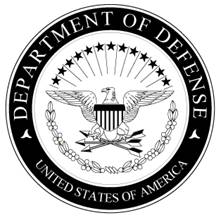 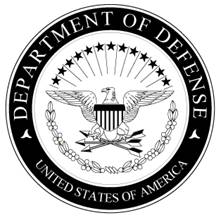 1306
<COMMAND>DD Mmm YYFrom:  Commander, <Command Name>To:    Director, U.S. Senior Enlisted Academy (SEA)Subj:  SEA ENDORSEMENT OF <RATE & FULL NAME>Ref:   (a) MILPERSMAN 1306-9251.  <Rate & Full Name> fully meets the requirements to attend the U.S. Navy Senior Enlisted Academy as described in MILPERSMAN 1306-925, specifically:Member meets U.S. Navy BCA standards.Member is Time in Rate (TIR) eligible for E8. Effective date of rate is <DDMMMYYYY>.Member is recommended for advancement and received an <EP or #1 or #2 MP> on most recent competitive evaluation dated <DDMMMYYYY>.Member has completed online Professional Military Education (PME) prerequisite (either PPME on MNP or SEJPME I and II on JKO).  2.  I am aware this endorsement only verifies eligibility to attend the SEA and does not guarantee a quota in a specific class.  3.  Furthermore, I am aware that the average time commitment for an SEA student is 10-15 hrs. per week of personal time, and that an academic failure (i.e. failing three assignments) will result in a 12-month penalty to re-enroll in a future SEA class. The chain of command fully supports <Rate & Full Name>’s professional development.						  /S/	C.O. NAME